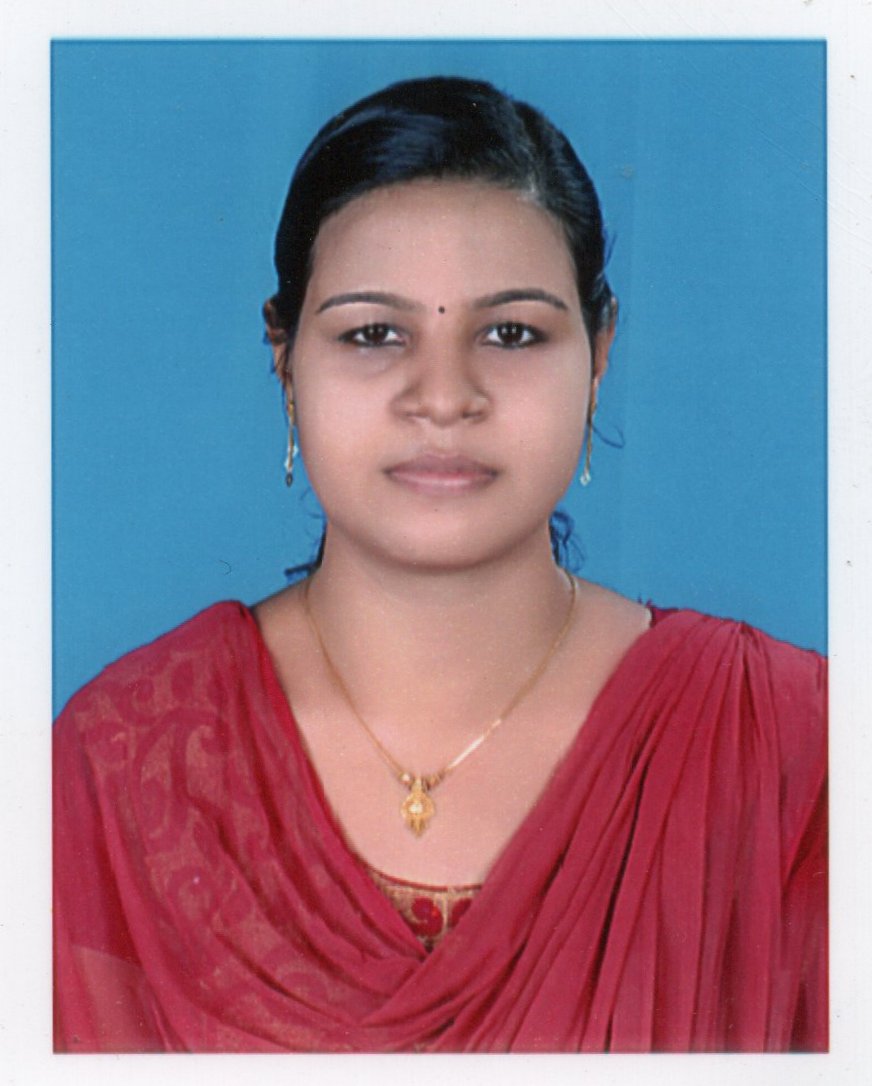 Contact No:+971504973598Personal Profile:Date of Birth      : 05-12-1994Sex                         :  FemaleNationality         :  IndianReligion               :  HinduMarital Status  :  SinglePASSPORT DETAILSPlace of Issue   : TrivandrumDate of Issue    : 04/09/2015Date of Expiry : 03/09/2025Visa Status        : Visit VisaLANGUAGE KNOWN:English, Malayalam &HindiANJALI        Submit as on request.     Dubai		                           ANJALI .